How to use this resource:Insert an appealing photo of a school lunch tray, featured local ingredients, or kids eating on each page. Either screenshot or save each page as a .jpg and post on your district’s social media platforms to spread a positive message about your school nutrition programs! 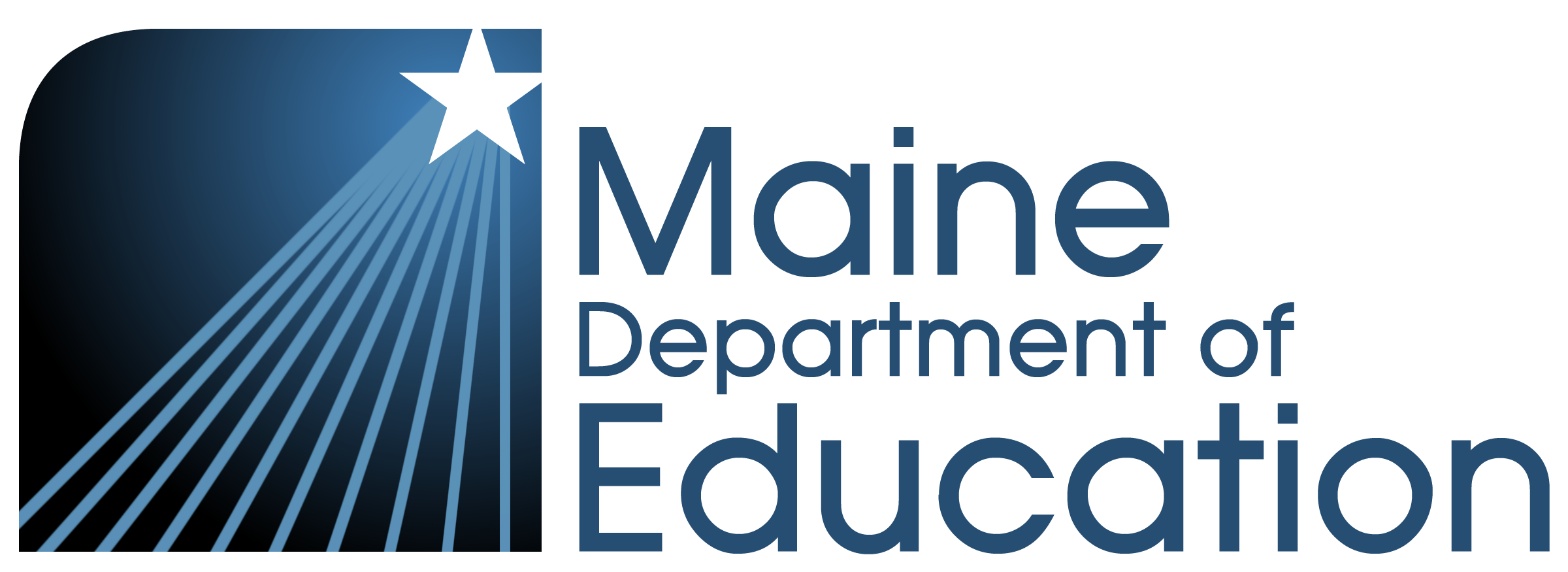 This institution is an equal opportunity provider